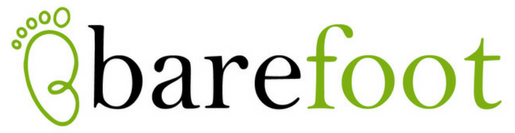 Adresa pre zaslanie: BAREFOOT, Záhradnícka 43, 82108 Bratislava, Tel: 0905 515 414Informačný list pre vrátenie alebo reklamáciu tovaruVážení zákazníci.Ďakujeme Vám za zakúpenie tovaru v našej kamennej predajni alebo e‐shope www.barefoot.sk Poskytujeme záruku vrátenia peňazí či výmeny tovaru zakúpeného            iba cez E‐SHOP najneskôr do 14 dní od jeho prevzatia. Nepoužitý tovar v pôvodnom obale či reklamovaný tovar odošlite spolu s čitateľne vyplneným informačným listom a dokladom o zakúpení na adresu BAREFOOT, Záhradnícka 43, 82108 Bratislava, Tel: 0905 515 414 alebo ho prineste osobne. V prípade reklamácie Vás upozorňujeme, že reklamovaný tovar musí byť očistený a suchý. Dvojročná záruka sa vzťahuje na výrobné vady a vady materiálu ako napr. rozlepovanie, páranie švov, praskanie materiálu a podobne. Na škody spôsobené užívaním (vady spôsobené mechanických poškodením – ošúchanie, predratie, potrhanie, prepichnutie, zápach, okopanie, opotrebené vložky a pod.) sa záruka nevzťahuje a reklamácia Vám bude pravdepodobne zamietnutá.Meno: 	Priezvisko:  	   Ulica č:                                                                                 Mesto, PSČ:      	    Telefonický kontakt: 	E‐mail:  	    Údaje o odovzdanom tovare (značka, model, veľkosť):Čo máme s tovarom urobiť?⃝ Výmena tovaru	⃝ Reklamácia tovaru	⃝ Vrátenie tovaruVýmena za (uveďte názov modelu, farbu, veľkosť) (Dostupnosť si skontrolujte na www.barefoot.sk)V prípade reklamácie uveďte podrobný popis vady:Spôsob prevzatia nového tovaru:Pre prípad vrátenia peňazí uveďte:⃝ Osobne	⃝ PoštouČíslo účtu (IBAN):  	Názov banky: 	BIC/SWIFT (v prípade zahraničného účtu):  	Dátum odoslania:	Dátum doručenia:		Dátum vyriešenia: Podpis: